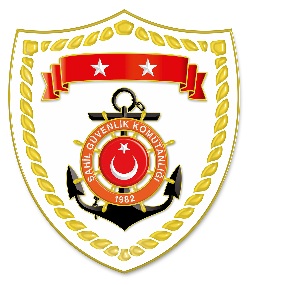 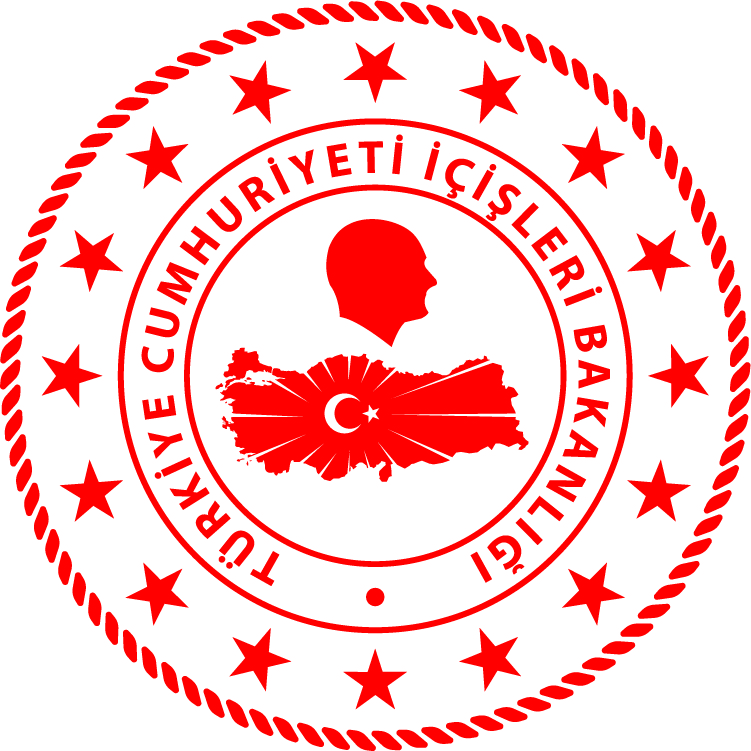  Marmara BölgesiEge Bölgesi*Paylaşılan veriler deniz yoluyla yapılan düzensiz göç esnasında meydana gelen ve arama kurtarma faaliyetleri icra edilen olaylara ait bilgiler içerdiğinden olayların bitiminde değişiklik gösterebilmektedir. Nihai istatistikî verilere, sona eren ay verisi olarak sg.gov.tr/duzensiz-goc-istatistikleri linkinden ulaşılabilmektedir.*Statistical information given in the table may vary because they consist of data related incidents which were occured and turned into search and rescue operations. The exact numbers at the end of the related month is avaliable on  sg.gov.tr/duzensiz-goc-istatistikleriS.NoTARİHMEVKİ VE SAATDÜZENSİZ GÖÇ VASITASIYAKALANAN TOPLAM DÜZENSİZ GÖÇMEN KAÇAKÇISI/ŞÜPHELİKURTARILAN/YAKALANAN TOPLAM DÜZENSİZ GÖÇMEN SAYISIBEYANLARINA GÖRE KURTARILAN/YAKALANAN DÜZENSİZ GÖÇMEN UYRUKLARI119 Ağustos 2019EDİRNE/Enez Boztepe06.45Lastik Bot-3731 Afganistan, 6 İranS.NoTARİHMEVKİ VE SAATDÜZENSİZ GÖÇ VASITASIYAKALANAN TOPLAM DÜZENSİZ GÖÇMEN KAÇAKÇISI/ŞÜPHELİKURTARILAN/YAKALANAN TOPLAM DÜZENSİZ GÖÇMEN SAYISIBEYANLARINA GÖRE KURTARILAN/YAKALANAN DÜZENSİZ GÖÇMEN UYRUKLARI119 Ağustos 2019İZMİR/DikiliKillik Burnu01.23Lastik Bot-3429 Suriye, 3 Filistin, 1 Eritre, 1 Sudan219 Ağustos 2019ÇANAKKALE/Ayvacık Kadırga Burnu                01.50Lastik Bot-2626 Afganistan319 Ağustos 2019İZMİR/Menderes Gümüldür04.24Lastik Bot-4949 Suriye419 Ağustos 2019BALIKESİR/Ayvalık Çıplak Ada05.02Lastik Bot2 Türk64 Suriye, 2 Filistin519 Ağustos 2019ÇANAKKALE/Ayvacık Behramkale17.20Lastik Bot-4229 Afganistan, 9 Suriye, 3 Eritre, 1 Mısır